Exercise 6b overview and instructions Summary: What do you need for this section?A local leader who can set out how this workshop fits with the local strategic priorities. The material is something each local area needs to develop for themselves – it is up to you whether you use slides / speaking notes. Below we have suggested some points we consider it important to cover. 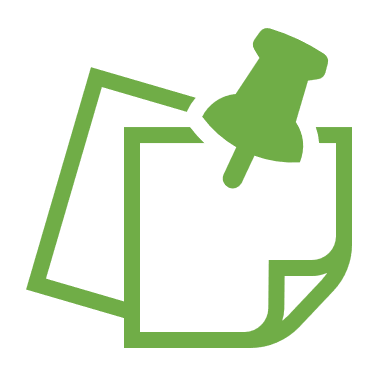 A key tip from the trials was that having a local leader such as the DPH to do this wrap-up demonstrated commitment to the agenda and helped underline its importance. Points to cover: Remind people explicitly how this session is expected to contribute to action (as one piece in a larger puzzle)State what will happen next and how people can stay involved. Below is an example:By attending this session, we have started on a journey. Hopefully, today we have all deepened our understanding of the commercial determinants of health including hearing about examples of action We have started to think about how we can prevent and reduce the harms caused and increase benefits to health. This is just the start. One session will not be enough to achieve our ambitions. But if all of us today can start to use our increased understanding of the commercial determinants of health in our practice, that will be the start of a local movement. [consider talking about the story of Tobacco Control to indicate grounds for hope in working together – help people think about the bigger battle and the bigger story about possibility, for example how do we stay focused and determined despite setbacks, how do we embrace learning from failures, where can we find allies, how can we keep talking about the issue].  We need to go beyond talking to make a difference. Our expectations are [include individual and collective expectations, for example an individual expectation might be that everyone starts to consider their work with a CDoH lens and using the ‘ideas for action’ handout, make sure you also set out your collective next steps].Please stay involved after today: [add in details about what is going to happen next and how people can stay involved]. A key tip from the trials was: be clear and explicit that we don’t yet have all the solutions, there isn’t a guide people can just follow. However, encourage people to recognise they can be at the forefront of creating best practice – encourage people to network with other areas. Content coveredrefDelivery method Estimated time Linked learning objectivesNext steps6bBrief wrap-up to remind people what the next steps are and how they can stay involved 5minsL4, L5, L6